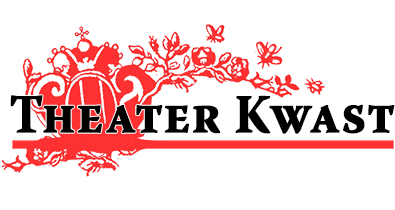 FACTUURUniversiteit van Amsterdam				Stichting KwastT.a.v. Crediteurenadministratie			Avenhornstraat 49WBS-element R.2018.0001.15       			1023TR AmsterdamContactpersoon: Jeroen Jansen / Jan Don		Kvk: 34256183`BA Neerlandistiek: 					IBAN: NL75INGB0004413528Historische Letterkunde Vandaag’			BTW-nr:NL81738262B01Factuurdatum: 22-10-2018factuurnummer: 2018-003 Kaarten Lucelle Zou u zo vriendelijk willen zijn om het bovenstaande bedrag over te maken naar rekeningnummer: NL75INGB0004413528 ten name van Stichting Kwast o.v.v. het factuurnummer.27 entreebewijzen Lucelle 14-09-2018:                         €510,452 entreebewijzen Lucelle 21-09-2018:                           € 37,756% BTW:                                                                               €31,80Totaal:                                                                                   € 580,-